Dzieci kolorują obrazek cuda Pana Jezusa.Ks. Marcin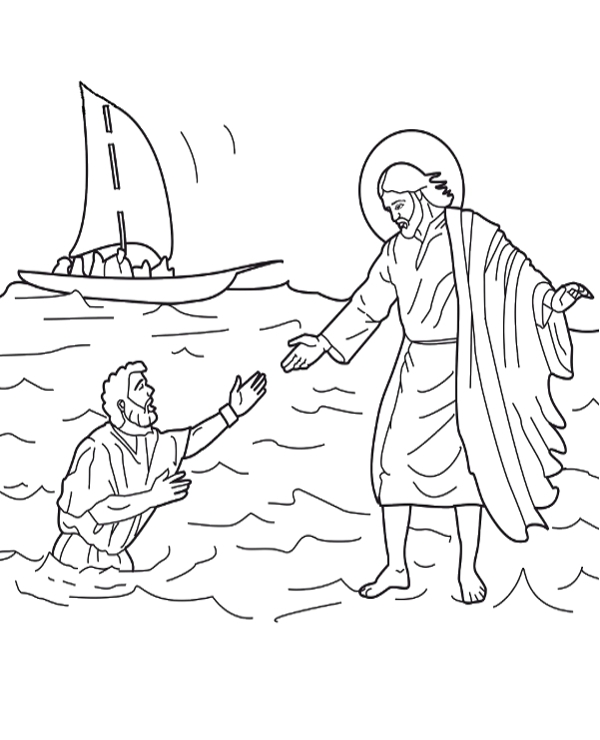 